Parade Invitation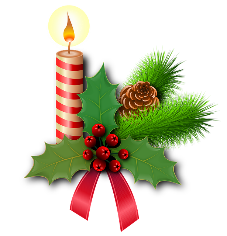 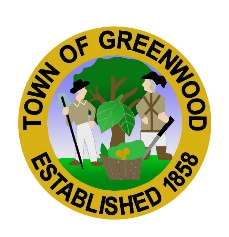 “A Country Christmas”Hosted by the Town of GreenwoodWe would like to invite your organization to participate in our first annual Christmas parade! We look forward to bringing the spirit of the season to the town of Greenwood on Friday, December 10, 2021 at 7:00 p.m. We look forward to your participation in what we hope will become a tradition to help celebrate the holiday season. If you are interested in participating please complete the registration information below and return to Town Hall.